Образование: высшееСпециальность: физическая культураУчебное заведение: Ростовский государственный экономический университет (РИНХ) (переподготовка 2015г.)Квалификационная категория: нетПовышение квалификации: нетСтаж: 25 летМЕТОДИЧЕСКИЙ  ПАСПОРТМЕТОДИЧЕСКИЙ  ПАСПОРТТренера по виду спорта шахматыМБУ «СШ №1»Тренера по виду спорта шахматыМБУ «СШ №1»Мамонов Александр Павлович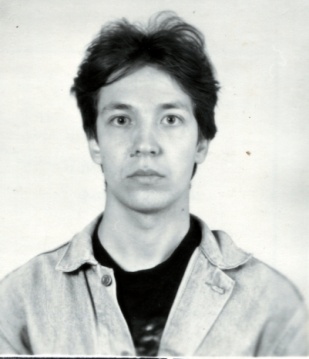 